Aktualna oferta kiosku audio (data aktualizacji 01.02.2023 r)  W niewidzialnej galerii sztuki odkryjesz tajemnice i poznasz prawdę o najsłynniejszych procesach o dzieła sztuki, poznasz najpiękniejsze przedstawienia kąpiących się kobiet, czy uskrzydlone sztandary Hasiora. Niewidzialna Galeria Sztuki przybliża w formie audiodeskrypcji, nie tylko sztukę, ale też historię w niej ukrytą. Niewidzialna Galeria Sztuki to również, przygotowywane w formie comiesięcznego periodyku albumy tematyczne. Poszczególne albumy, na kształt osobnych wystaw, podejmują szerzej jeden z wybranych tematów. Są w nich prezentowani poszczególni artyści, epoki oraz zjawiska w sztuce.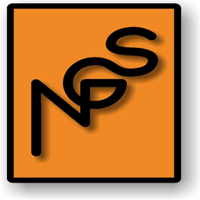 Informator Obywatelski Osób Niewidomych ( IOON) – Publikacja zawiera nowości prawne, wraz z komentarzami i objaśnieniami specjalistów prawa pisanymi w języku dostępnym dla ogółu czytelników. Prezentowane są dobre praktyki, z zakresu implementacji prawa w praktyce oraz informacje z kraju i zagranicy o usuwaniu barier w dostępie osób niewidomych w przestrzeni publicznej, instytucji publicznych, kultury, edukacji itp. W miesięczniku można zapoznać się z ofertami kulturalnymi, ogłoszeniami o ciekawych przedsięwzięciach i aktywnościach dla osób z niepełnosprawnościami. Na łamach Informatora można też opublikować własny tekst w dziale „Napisz do nas” oraz podzielić się doświadczeniami z zakresu sprawdzonych przez siebie udogodnień dla osób z dysfunkcją wzroku.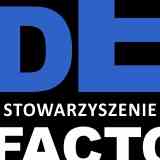 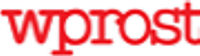 „Wprost” - Opiniotwórczy tygodnik społeczno-polityczny. Publikuje listę stu najbogatszych Polaków i przyznaje tytuł Człowieka Roku. Magazyn znany jest z ujawniania nadużyć w sferze publicznej, ukazywania kulisów wielkiej polityki i tropienia nieprawidłowości. W środku znajdziemy analizy, publicystykę, felietony i reportaże.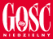 „Gość Niedzielny” Społeczno-polityczny tygodnik katolicki. Znajdziemy w nim artykuły o wierze, życiu Kościoła, analizy socjologiczne, omówienie kwestii naukowych i kulturalnych, reportaże z różnych ciekawych miejsc w Polsce i na świecie. Do tego także garść informacji lokalnych ujętych w dodatkach diecezjalnych."Dziennik Gazeta Prawna" - powstał we wrześniu 2009 r. w wyniku połączenia dwóch doskonale rozpoznawalnych i cenionych ogólnopolskich dzienników: ukazującej się od 15 lat Gazety Prawnej oraz opiniotwórczego Dziennika Polska Europa Świat. Dziennik Gazeta Prawna jest gazetą opiniotwórczą o wyraźnym profilu biznesowym. Składa się z dwóch grzbietów: głównego o białym kolorze papieru i "żółtych stron" Gazety Prawnej. Tzw. "białe strony" mają charakter informacyjno-biznesowy, przez co szeroko podejmują tematykę polityczną i społeczną przez pryzmat interesów gospodarczych. W tej części znajdują się także pogłębione treści dotyczące finansów, bankowości i różnych sektorów gospodarki. Od 30 sierpnia 2010 roku Dziennik Gazeta Prawna wzmocnił treści gospodarczo - prawne, odświeżył layout i wprowadził nową winietę. Do grzbietu głównego w informacjach gospodarczo-biznesowych dodano komentarze prawne, wyróżnione żółtą aplą. Tytuł oferuje odtąd czytelnikom więcej treści o charakterze poradniczo - narzędziowym. Żółte strony „Gazety Prawnej” od lat poświęcone tematyce prawno-podatkowej zyskały dodatkowe 4 strony. Tym samym wzmocniono kompetencje tytułu w obszarze prawnym.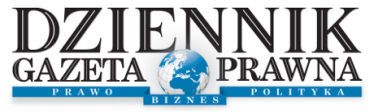 Plus Minus to od wielu lat najbardziej prestiżowy sobotni dodatek publicystyczno-reporterski. Jako dodatek do wydania papierowego „Rzeczpospolitej” ukazuje się od stycznia 1993 roku.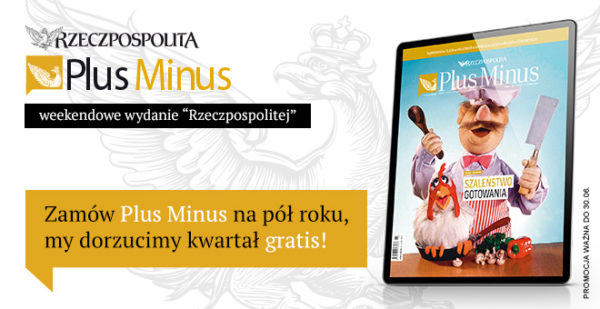 Każdy znajdzie w nim teksty dotrzymujące kroku rzeczywistości, tak jak w codziennej gazecie, ale pisane z większą swadą i dystansem, jak w dobrym tygodniku.„Przegląd Sportowy” to dziennik o tematyce sportowej, założony w Krakowie w 1921 roku. Jest najstarszą gazetą codzienną wydawaną w Polsce oraz jedną z najstarszych gazet o tematyce sportowej na świecie. Od 2 listopada 2007 roku jest wydawany przez Axel Springer Polska. Od 1926 roku organizowany jest coroczny Plebiscyt Przeglądu Sportowego na 10 najlepszych sportowców roku. Grupa docelowa: mężczyźni w wieku od 15 do 45 roku życia. Tematyka: wydarzenia sportowe z kraju i ze świata: analizy, komentarze, wyniki gier sportowych. 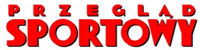 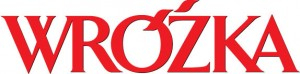 „Wróżka” – miesięcznik przedstawia magiczną stronę życia, zdarzenia niezwykłe, tajemnicze i zagadkowe. Prezentuje ciekawe postacie współczesne i historyczne. „Wróżka” to wyjątkowy magazyn dla kobiet – tych, które chcą poznać i zrozumieć świat oraz tych, które pragną znaleźć w tym świecie swoje miejsce. Pismo łączy w sobie cechy poradnika kobiecego (zdrowie, uroda, przepisy kulinarne, psychologia) i magazynu przybliżającego problemy współczesnego świata (teksty popularnonaukowe, reportaże z dalekich podróży, artykuły wyjaśniające tajemnice świata zwierząt). W miesięczniku można też co miesiąc znaleźć felietony Paula Coelha, Małgorzaty Kalicińskiej, Doroty Sumińskiej. „Moje Zdrowie” to prawdziwa skarbnica wiedzy. Eksperci – farmaceuci, lekarze, dietetycy i dziennikarze – podpowiadają, jak dbać o zdrowie całej rodziny. 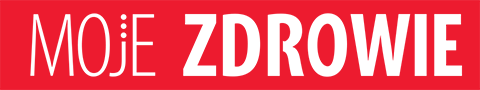 W „Moim Zdrowiu” piszą o tym, co najważniejsze – profilaktyce i leczeniu chorób, zarówno tych sezonowych jak i przewlekłych.„Świat Wiedzy" - Największy magazyn popularnonaukowy w Polsce. Adresowany do myślących i ciekawych świata czytelników. To pismo nowej generacji – uczy i bawi, wyjaśnia kompleksowe zagadnienia z wielu perspektyw, opatrując je ciekawymi tekstami oraz obficie ilustrując zdjęciami i nowoczesnymi infografikami. Tematyka takich działów jak „Świat i Natura”, „Świat i Nauka”, „Świat i Człowiek”, „Świat i Historia” czy „Świat i Cywilizacja” jest przedstawiona w przystępny i atrakcyjny sposób, zamieniający lekturę numeru w prawdziwą wyprawę badawczą.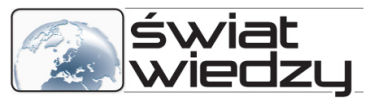 „Charaktery”- to ogólnopolski miesięcznik obecny na rynku prasowym od 1997 roku. Jest to jedyny w Polsce miesięcznik popularnonaukowy poświęcony psychologii. Jak wykazują badania czytelnicy pisma posiadają ponadprzeciętne dochody, wyższe wykształcenie i mieszkają w dużych miastach. Czytelnicy pisma to ludzie: aktywni i kreatywni, dbający o styl i jakość życia, dbający o zdrowie, opiniotwórczy w swoim środowisku.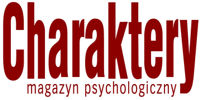  „Wysokie Obcasy Extra” - to specjalne wydanie magazynu, dostępne w samodzielnej sprzedaży. Pierwszy numer ukazał się na rynku w kwietniu 2010 i spotkał się z dużym zainteresowaniem odbiorców. Wydania przygotowywane są z myślą o stałych i nowych czytelniczkach i czytelnikach; prezentują wywiady z interesującymi osobami, felietony i teksty stałych, lubianych autorów, wyjątkowe sesje mody i urody. Magazyn Wysokie Obcasy Extra jest skierowany do osób wykształconych, aktywnych, ciekawych świata, zainteresowanych kulturą, psychologią, polityką, ale także otwartych na niebanalne propozycje modowe i kulinarne.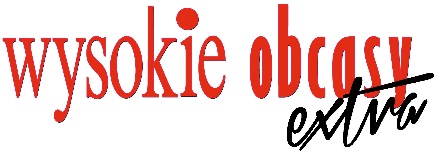 - Główną grupę odbiorców tworzą kobiety z wyższym wykształceniem, w wieku 25-35 lat, o otwartych umysłach, pracujące, rodzinne, również feministki. Do czytania magazynu redakcja zaprasza też panów.Projekt „Adaptacja i wydawianie miesięcznika „Kino” dla osób niewidomych dofinansowano ze środków Polskiego Instytutu Sztuki Filmowej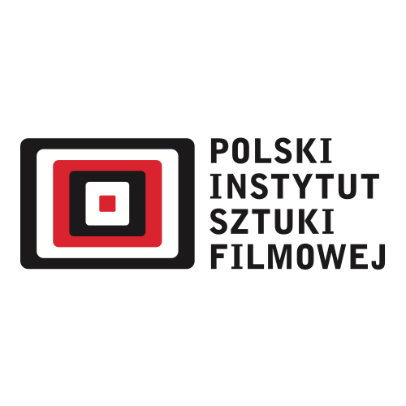 Kiosk z prasą dla niewidomych dofinansowany jest ze środków Państwowego Funduszu Rehabilitacji Osób Niepełnosprawnych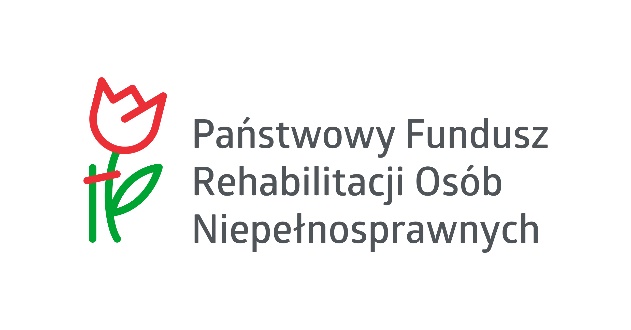 